Комітет Верховної Ради України з питань екологічної політики та природокористуванняПро розгляд законопроекту за реєстр. № 4407 від 19.11.2020Комітет Верховної Ради України з питань бюджету на своєму засіданні 17 лютого 2021 року (протокол №78) відповідно до статей 27 і 109 Бюджетного кодексу України та статті 93 Регламенту Верховної Ради України розглянув проект Закону України про внесення змін до деяких законодавчих актів України щодо об'єктів підвищеної небезпеки (реєстр. № 4407 від 19.11.2020), поданий Кабінетом Міністрів України.У пояснювальній записці до законопроекту, підготовленій Міністерством внутрішніх справ України, зазначено, що реалізація положень законопроекту не потребує додаткових витрат державного та місцевих бюджетів.Міністерство фінансів України у своєму експертному висновку до законопроекту зазначає, що реалізація його положень не впливає на показники державного та місцевих бюджетів.За наслідками розгляду Комітет прийняв рішення, що проект Закону України про внесення змін до деяких законодавчих актів України щодо об'єктів підвищеної небезпеки (реєстр. № 4407 від 19.11.2020), поданий Кабінетом Міністрів України, не має впливу на показники бюджету (реалізацію положень законопроекту належить здійснювати в межах і за рахунок видатків державного та місцевих бюджетів на функціонування системи цивільного захисту). У разі прийняття відповідного закону він може набирати чинності згідно із законодавством. Голова Комітету 						Ю.Ю. Арістов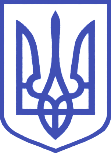 